UJI MPN COLIFORM PADA AIR MINUM ISI ULANG DAN AIR MINUM DALAM KEMASAN YANG BEREDAR DI DAERAH KELURAHAN HARJOSARI  MEDAN AMPLASSKRIPSIOLEH :NURUL NATASYA NPM. 182114076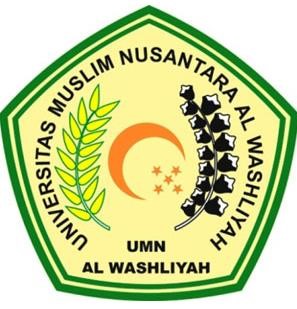 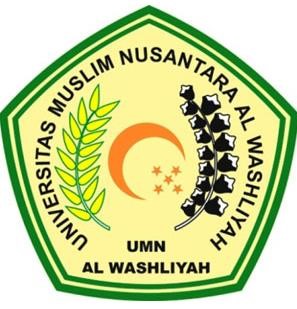 PROGRAM STUDI SARJANA FARMASIFAKULTAS FARMASIUNIVERSITAS MUSLIM NUSANTARA AL WASHLIYAHMEDAN2020UJI MPN COLIFORM PADA AIR MINUM ISI ULANG DAN AIR MINUM DALAM KEMASAN YANG BEREDAR DI DAERAH KELURAHAN HARJOSARI  MEDAN AMPLASDiajukan untuk memenuhi syarat-syarat untuk memperoleh Gelar Sarjana Farmasi pada Program Studi Sarjana Farmasi Fakultas Farmasi Universitas Muslim Nusantara Al-WashliyahOLEH :NURUL NATASYA NPM. 182114076PROGRAM STUDI SARJANA FARMASIFAKULTAS FARMASIUNIVERSITAS MUSLIM NUSANTARA AL WASHLIYAH